Sts. Peter & PaulEvangelical Lutheran ChurchLutheran Church-Missouri SynodFounded-1917 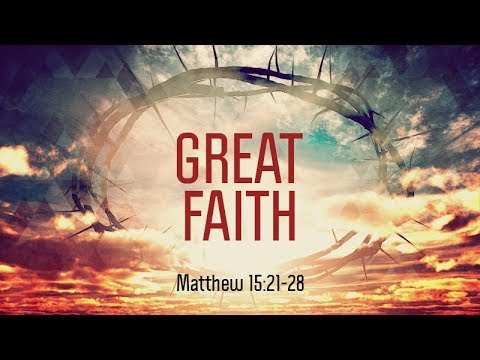 February 25, 2024 699 Stambaugh Ave.Sharon, Pennsylvania 16146“I was glad when they said to me, Let us go to the house of the LORD!”Psalm 122:1Sts. Peter & Paul Evangelical Lutheran Church, LC-MS REMINISCEREFebruary 25, 2024A special welcome to our guests this day! If you would like more information about The Lutheran Church - Missouri Synod, or this congregation, please speak with Pastor Deal or an Elder after the service.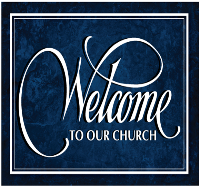 Members & Guests:  Don’t be embarrassed if your children make noise during the worship service, all children do.  We encourage families to worship together but, if you feel the need, there are pews in the rear of the Church which are reserved for young families on both sides of the sanctuary. There is also a quiet room available to you, located next to the sanctuary (formerly the Pastor’s office), where you would be able to follow along with the service. Today’s service includes the Sacrament of Holy Communion.  If during this past year, you have not worshipped with us and been communed, we respectfully ask that you do not partake of this sacrament this day before first speaking with Pastor Deal.  If visiting from a sister congregation of the LC-MS and are in good standing, please inform Pastor Deal of your desire to commune prior to the service.   If wishing to receive a blessing during communion, please approach with your arms crossed.  CONTACT INFORMATIONPastor Deal:  pastordeal@saintspeterandpaul.net or 724-347-3620 (opt. 2)Church Office:  church@saintspeterandpaul.net or 724-347-3620 (opt. 3)Secretary’s Office:  The office will be open Monday & Wednesday (8:30 am – 4:30 pm) and Thursday/Friday, as needed.Silent prayer before worship:  Lord Jesus, by the power of the Holy Spirit through Your Word, fill my heart with faith, hope, joy and peace that come with the new life You have given me in Holy Baptism.   Amen.Confession and AbsolutionOpening Hymn:  LSB #779 “Come, My Soul, with Every Care”StandThe sign of the cross may be made by all in remembrance of their Baptism.InvocationP	In the name of the Father and of the T Son and of the Holy Spirit.C	Amen.Exhortation	Hebrews 10:22; Psalm 124:8; Psalm 32:5P	Beloved in the Lord! Let us draw near with a true heart and confess our sins unto God our Father, beseeching Him in the name of our Lord Jesus Christ to grant us forgiveness.P	Our help is in the name of the Lord,C	who made heaven and earth.P	I said, I will confess my transgressions unto the Lord,C	and You forgave the iniquity of my sin.Silence for reflection on God’s Word and for self-examination.Confession of SinsP	O almighty God, merciful Father,C	I, a poor, miserable sinner, confess unto You all my sins and iniquities with which I have ever offended You and justly deserved Your temporal and eternal punishment. But I am heartily sorry for them and sincerely repent of them, and I pray You of Your boundless mercy and for the sake of the holy, innocent, bitter sufferings and death of Your beloved Son, Jesus Christ, to be gracious and merciful to me, a poor, sinful being.Absolution	[John 20:19–23]P	Upon this your confession, I, by virtue of my office, as a called and ordained servant of the Word, announce the grace of God unto all of you, and in the stead and by the command of my Lord Jesus Christ I forgive you all your sins in the name of the Father and of the T Son and of the Holy Spirit.C	Amen.Service of the WordIntroit	Psalm 25:1–2a, 7–8, 11; antiphon: vv. 6, 2b, 22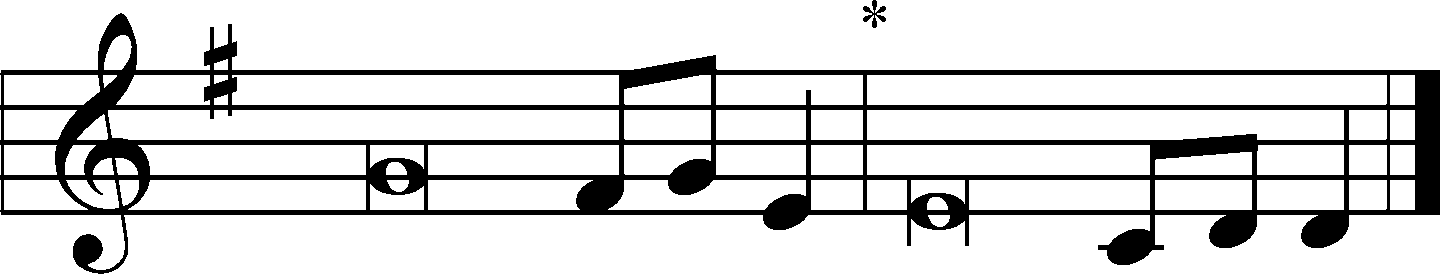 Remember your mercy, O Lord, and your | steadfast love,*
	for they have been | from of old.
Let not my enemies exult | over me.*
	Redeem Israel, O God, out of all his | troubles.
To you, O Lord, I lift | up my soul.*
	O my God, in you I trust; let me not be | put to shame.
Remember not the sins of my youth or my trans- | gressions;*
	according to your steadfast love remember me, for the sake of your goodness, | O Lord!
Good and upright | is the Lord;*
	therefore he instructs sinners | in the way.
For your name’s sake, | O Lord,*
	pardon my guilt, for | it is great.
Glory be to the Father and | to the Son*
	and to the Holy | Spirit;
as it was in the be- | ginning,*
	is now, and will be forever. | Amen.
Kyrie	Mark 10:47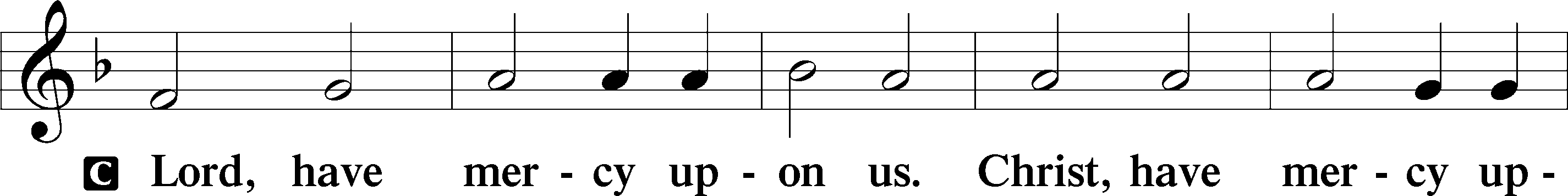 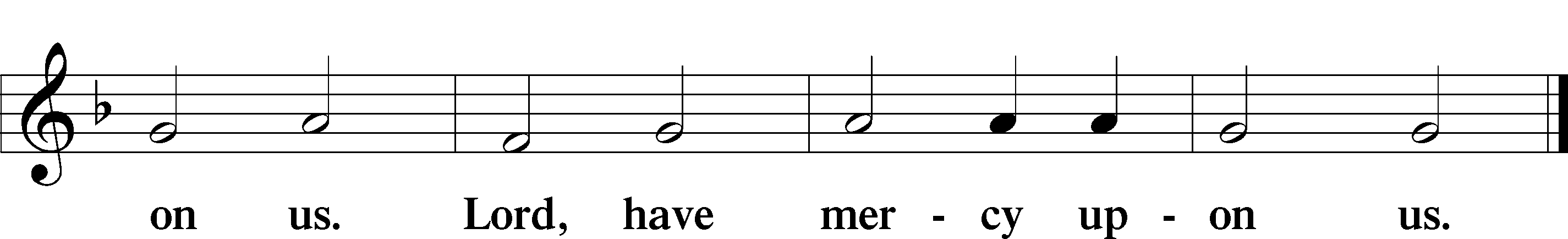 Salutation and Collect of the Day: ReminiscereP	The Lord be with you.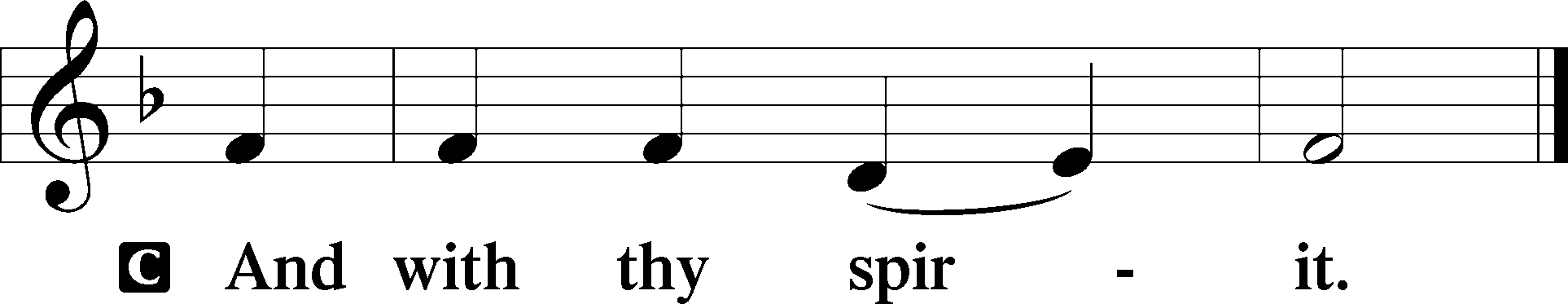 P	Let us pray.O God, You see that of ourselves we have no strength. By Your mighty power defend us from all adversities that may happen to the body and from all evil thoughts that may assault and hurt the soul; through Jesus Christ, Your Son, our Lord, who lives and reigns with You and the Holy Spirit, one God, now and forever.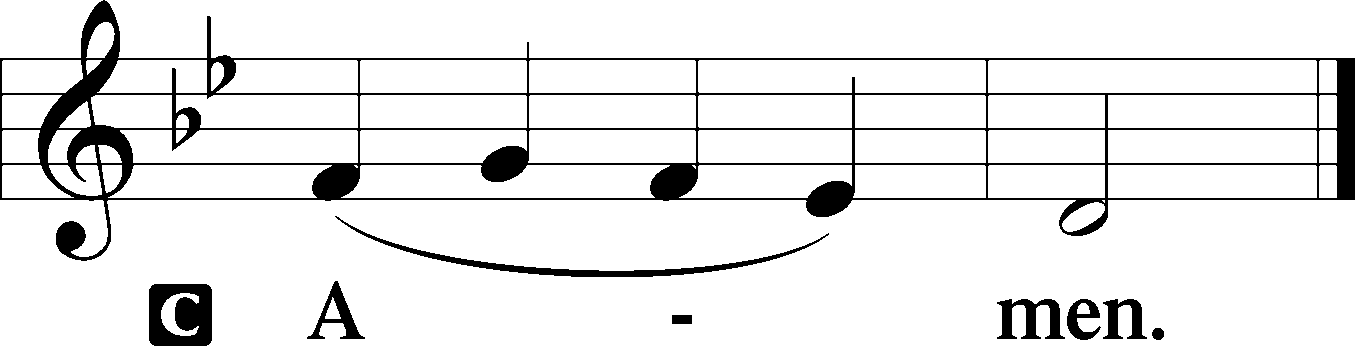 SitProphecy: Genesis 32:22–32 (NKJV)In those days: Jacob arose at night and took his two wives, his two female servants, and his eleven sons, and crossed over the ford of Jabbok. He took them, sent them over the brook, and sent over what he had. Then Jacob was left alone; and a Man wrestled with him until the breaking of day. Now when He saw that He did not prevail against him, He touched the socket of his hip; and the socket of Jacob’s hip was out of joint as He wrestled with him. And He said, “Let Me go, for the day breaks.” But he said, “I will not let You go unless You bless me!” So He said to him, “What is your name?” He said, “Jacob.” And He said, “Your name shall no longer be called Jacob, but Israel; for you have struggled with God and with men, and have prevailed.” Then Jacob asked, saying, “Tell me Your name, I pray.” And He said, “Why is it that you ask about My name?” And He blessed him there. So Jacob called the name of the place Peniel: “For I have seen God face to face, and my life is preserved.”P	This is the Word of the Lord.C	Thanks be to God.Gradual	Psalm 25:17–18The troubles of my heart | are enlarged;*
	bring me out of my dis- | tresses.
Consider my affliction and my | trouble,*
	and forgive | all my sins.Epistle: 1 Thessalonians 4:1–7 (NKJV)Brethren: We urge and exhort in the Lord Jesus that you should abound more and more, just as you received from us how you ought to walk and to please God; for you know what commandments we gave you through the Lord Jesus. For this is the will of God, your sanctification: that you should abstain from sexual immorality; that each of you should know how to possess his own vessel in sanctification and honor, not in passion of lust, like the Gentiles who do not know God; that no one should take advantage of and defraud his brother in this matter, because the Lord is the avenger of all such, as we also forewarned you and testified. For God did not call us to uncleanness, but in holiness, in Christ Jesus our Lord.P	This is the Word of the Lord.C	Thanks be to God.StandTract	Matthew 15:26-28aThe Lord said unto the woman of Canaan,     It is not meet to take the children’s bread, and to cast it to dogs.And she said, Truth, Lord:      yet the dogs eat of the crumbs which fall from their masters’ table.Jesus said unto her, O woman, great is thy faith;     be it unto thee even as thou wilt.Holy Gospel: Matthew 15:21–28 (NKJV)P	The Holy Gospel according to St. Matthew, the fifteenth chapter.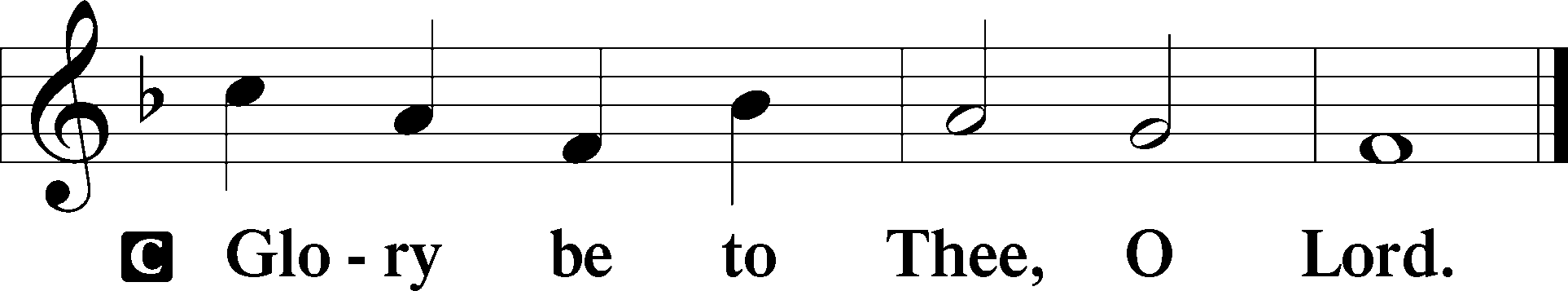 At that time: Jesus departed to the region of Tyre and Sidon. And behold, a woman of Canaan came from that region and cried out to Him, saying, “Have mercy on me, O Lord, Son of David! My daughter is severely demon-possessed.” But He answered her not a word. And His disciples came and urged Him, saying, “Send her away, for she cries out after us.” But He answered and said, “I was not sent except to the lost sheep of the house of Israel.” Then she came and worshiped Him, saying, “Lord, help me!” But He answered and said, “It is not good to take the children’s bread and throw it to the little dogs.” And she said, “Yes, Lord, yet even the little dogs eat the crumbs which fall from their masters’ table.” Then Jesus answered and said to her, “O woman, great is your faith! Let it be to you as you desire.” And her daughter was healed from that very hour.P	This is the Gospel of the Lord.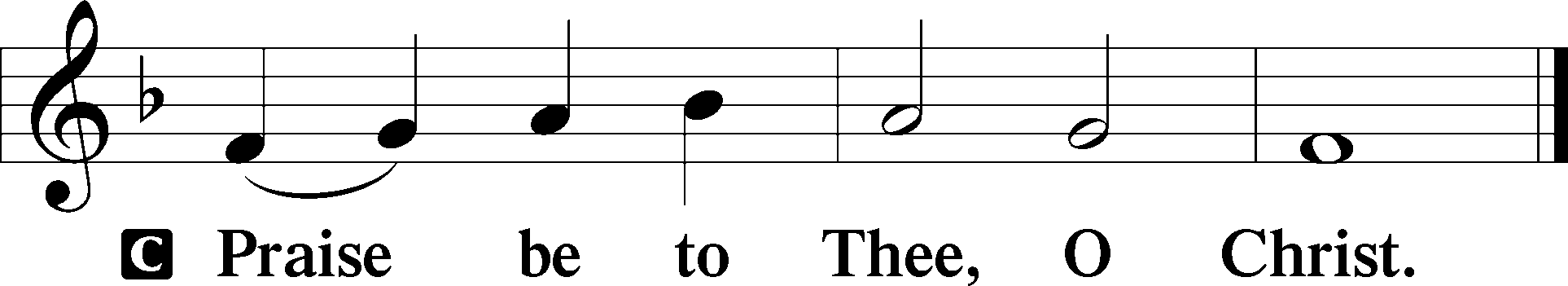 Nicene CreedC	I believe in one God,     the Father Almighty,     maker of heaven and earth          and of all things visible and invisible.And in one Lord Jesus Christ,     the only-begotten Son of God,     begotten of His Father before all worlds,     God of God, Light of Light,     very God of very God,     begotten, not made,     being of one substance with the Father,     by whom all things were made;     who for us men and for our salvation came down from heaven     and was incarnate by the Holy Spirit of the virgin Mary     and was made man;     and was crucified also for us under Pontius Pilate.     He suffered and was buried.     And the third day He rose again according to the Scriptures          and ascended into heaven     and sits at the right hand of the Father.     And He will come again with glory to judge both the living and the dead,     whose kingdom will have no end.And I believe in the Holy Spirit,     the Lord and giver of life,     who proceeds from the Father and the Son,     who with the Father and the Son together is worshiped and glorified,     who spoke by the prophets.     And I believe in one holy Christian and apostolic Church,     I acknowledge one Baptism for the remission of sins,     and I look for the resurrection of the dead     and the life T of the world to come. Amen.SitHymn of the Day:  LSB #734 “I Trust, O Lord, Your Holy Name”SermonStandOffertory	Psalm 51:10–12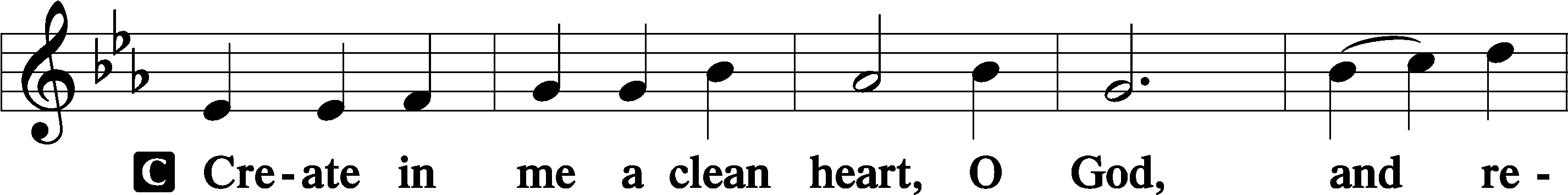 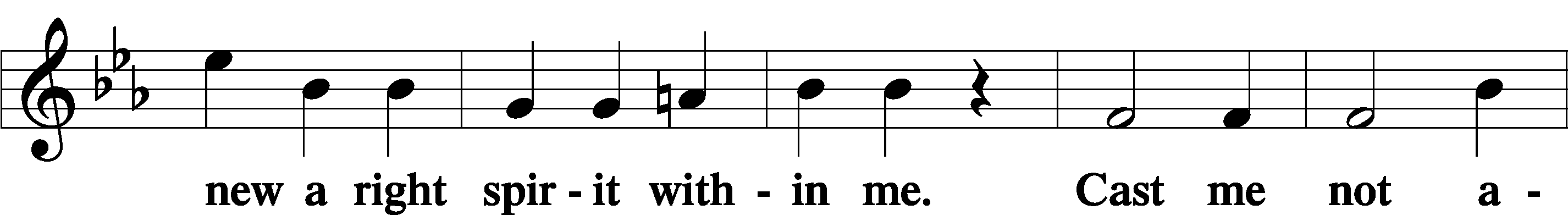 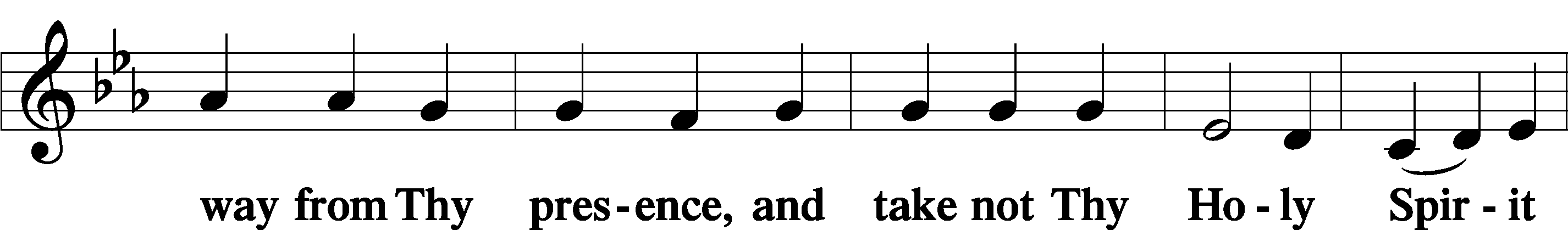 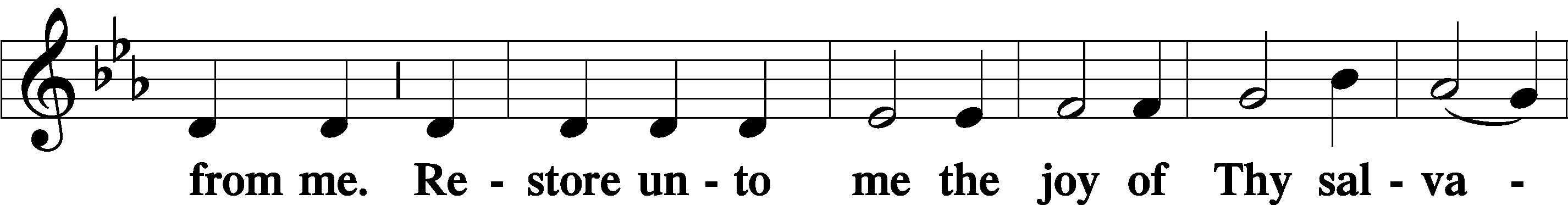 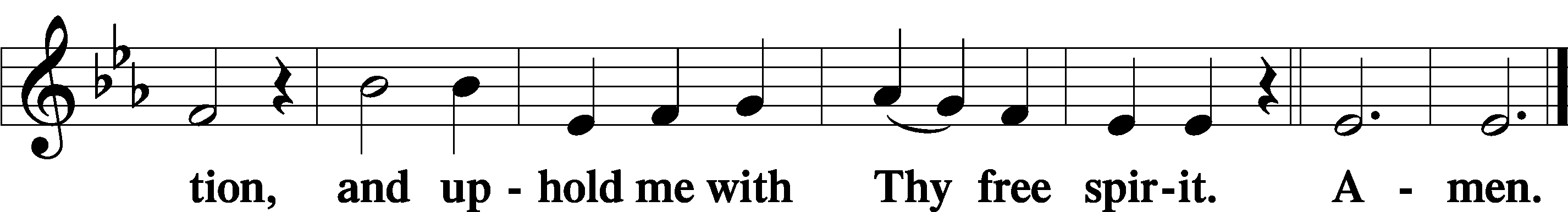 Prayer of the ChurchSitPreparatory Hymn:  LSB #615 “When in the Hour of Deepest Need”	StandService of the SacramentPreface	2 Timothy 4:22; Colossians 3:1 Psalm 136P	The Lord be with you.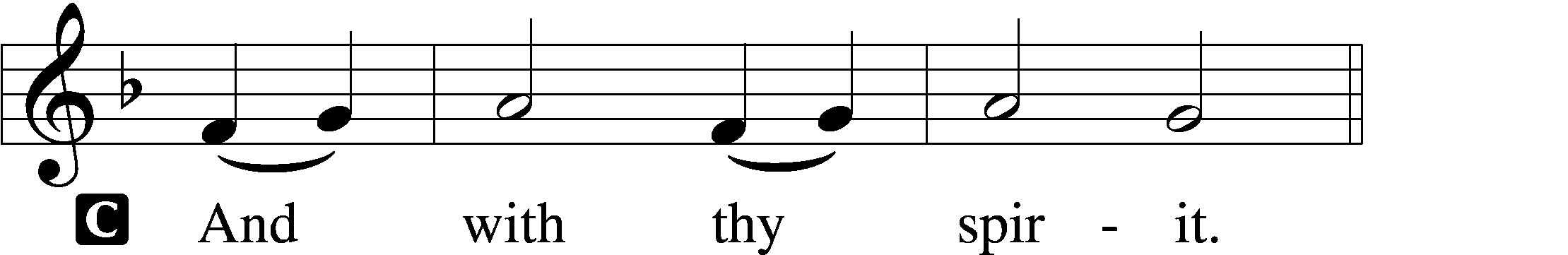 P	Lift up your hearts.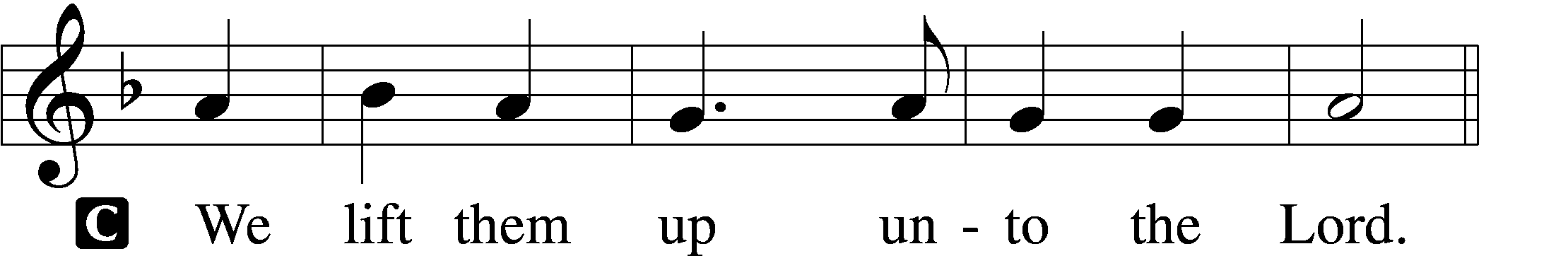  P	Let us give thanks unto the Lord, our God.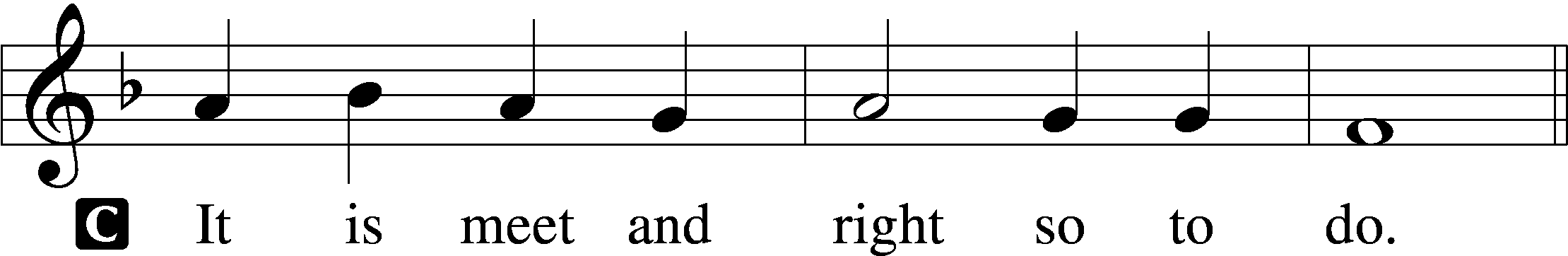 Proper Preface (Abbreviated)	LSB 194P	It is truly meet, right, and salutary . . . evermore praising You and saying:Sanctus	Isaiah 6:3; Matthew 21:9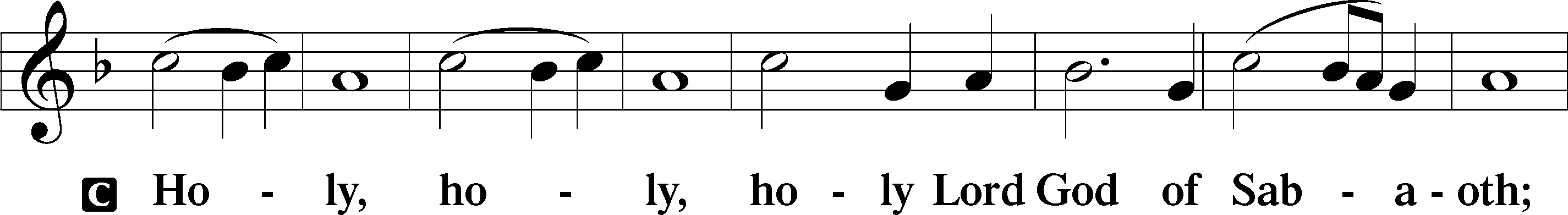 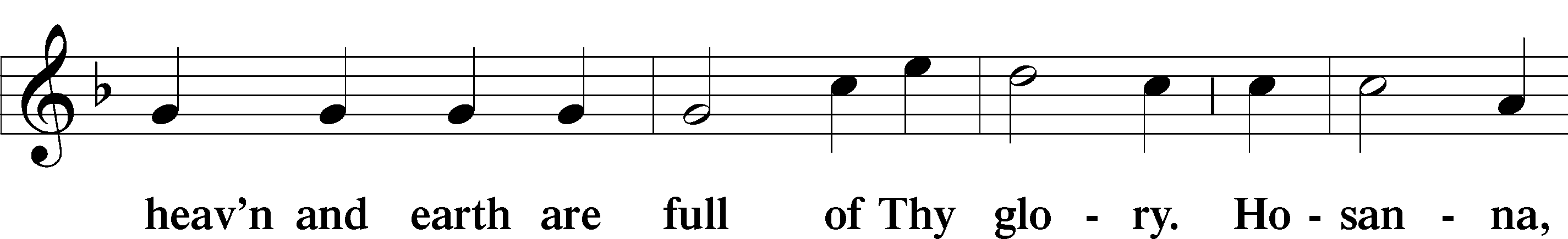 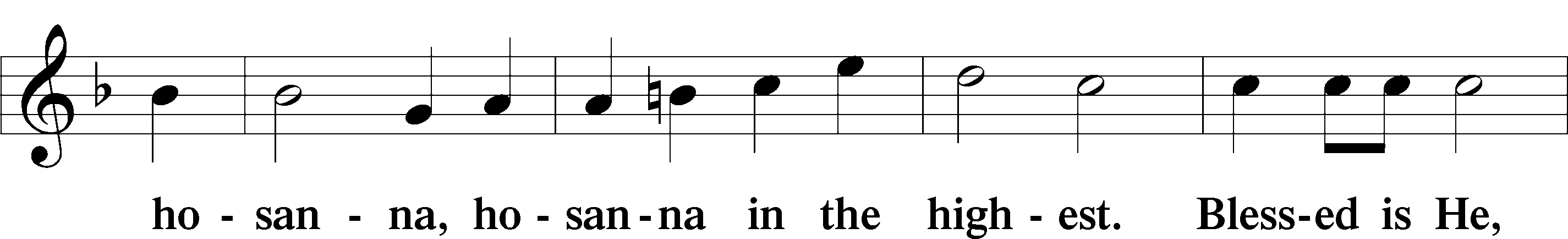 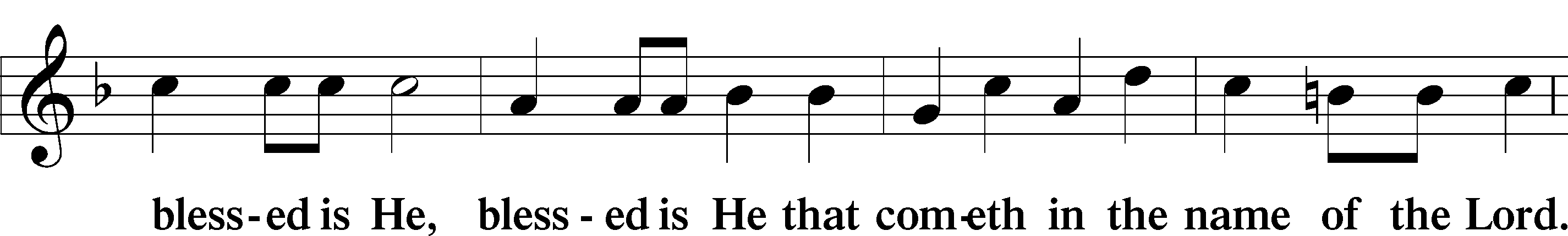 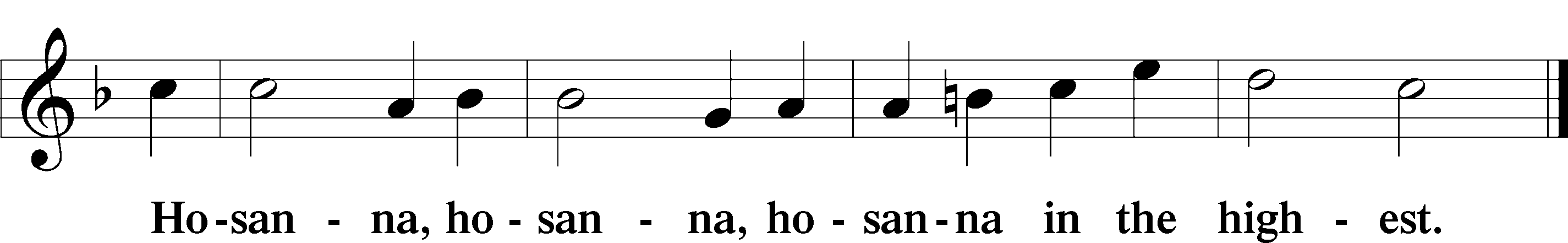 Lord’s Prayer  The congregation is encouraged to silently pray the Lord’s Prayer as it is chanted.	Matthew 6:9–13P	Our Father who art in heaven,     hallowed be Thy name,     Thy kingdom come,     Thy will be done on earth as it is in heaven;     give us this day our daily bread;     and forgive us our trespasses as we forgive those who trespass against us;     and lead us not into temptation,     but deliver us from evil.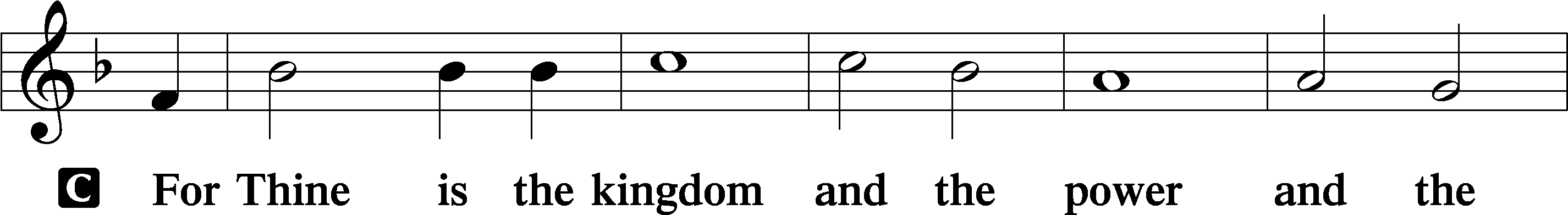 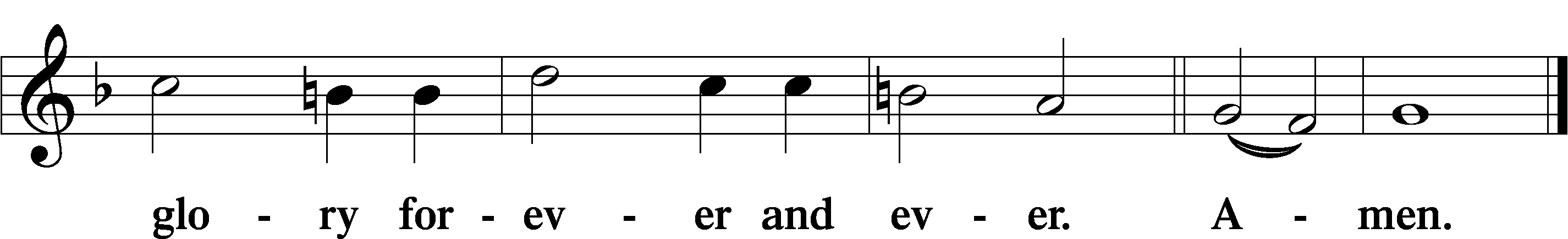 The Words of Our Lord	Matthew 26:26–28; Mark 14:22–24; Luke 22:19–20; 1 Corinthians 11:23–25P	Our Lord Jesus Christ, on the night when He was betrayed, took bread, and when He had given thanks, He broke it and gave it to the disciples and said: “Take, eat; this is My T body, which is given for you. This do in remembrance of Me.”In the same way also He took the cup after supper, and when He had given thanks, He gave it to them, saying: “Drink of it, all of you; this cup is the new testament in My T blood, which is shed for you for the forgiveness of sins. This do, as often as you drink it, in remembrance of Me.”Pax Domini	John 20:19P	The peace of the Lord be with you always.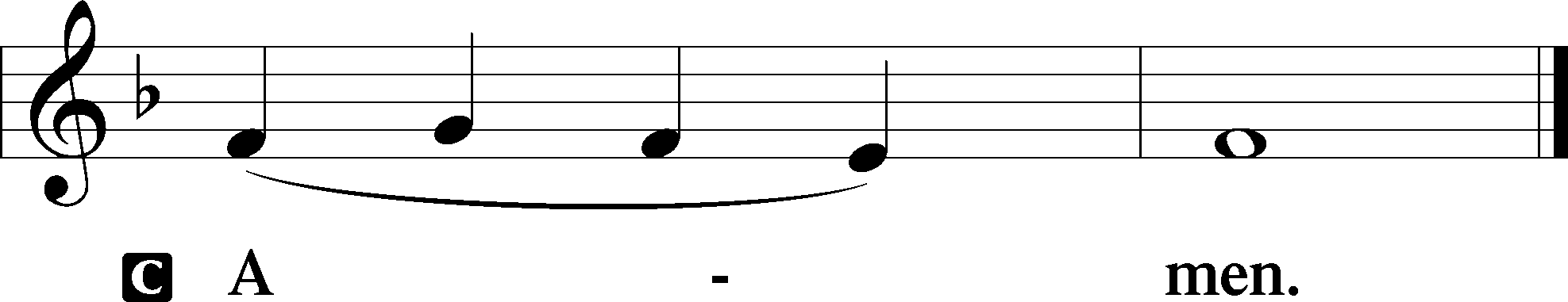 Agnus Dei	John 1:29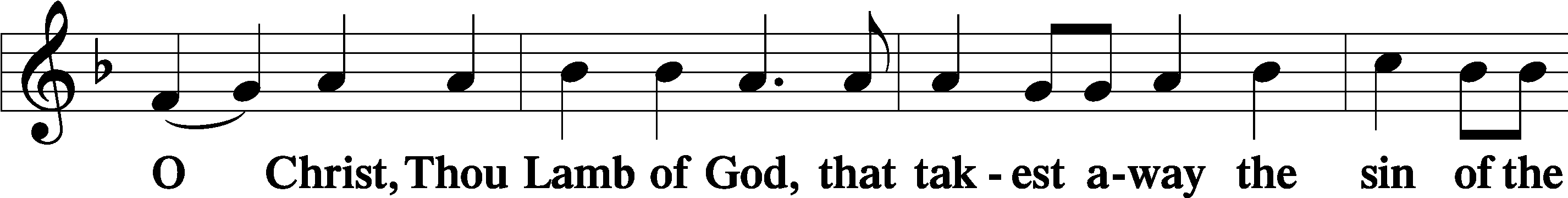 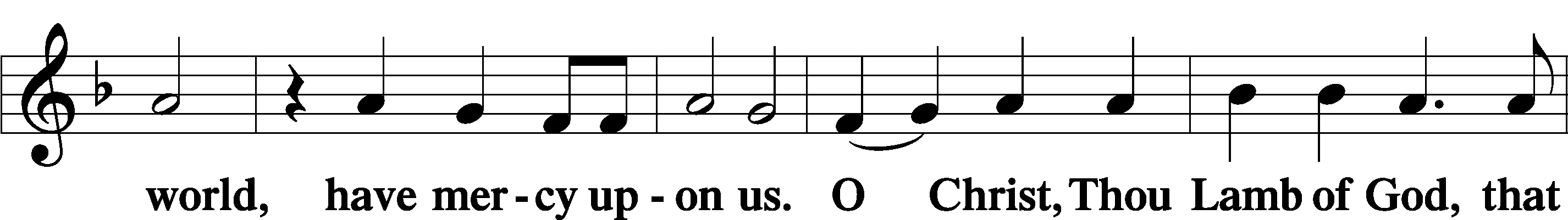 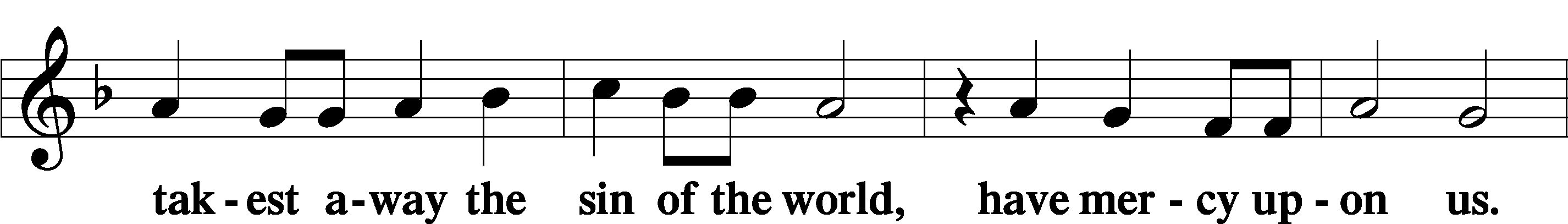 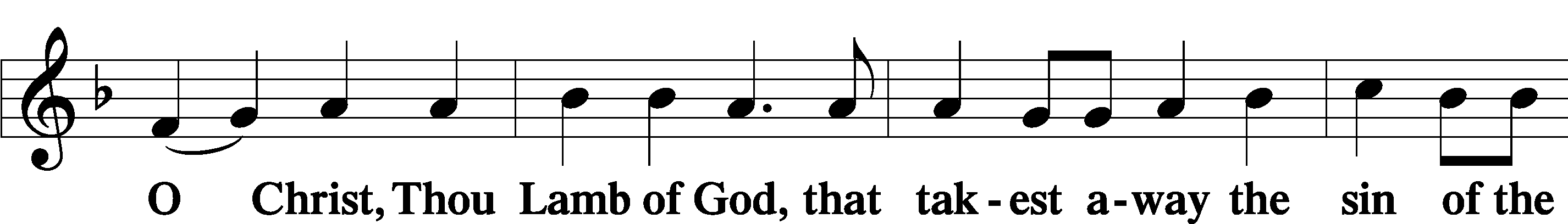 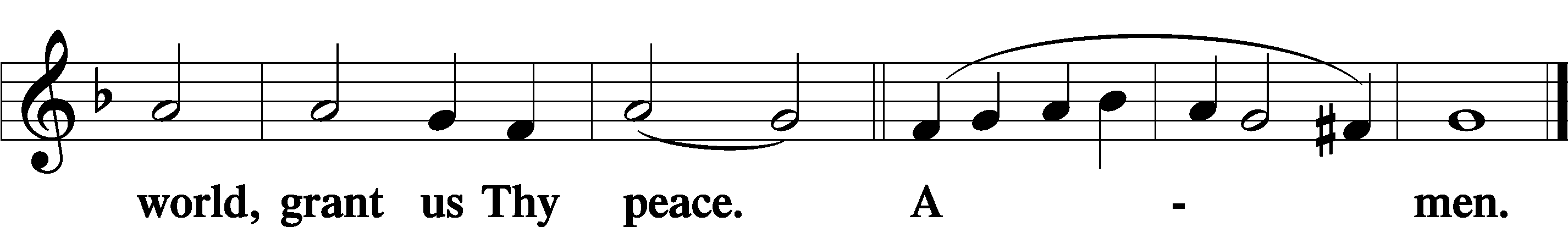 SitDistributionThe pastor and those who assist him receive the body and blood of Christ first and then distribute them to those who come to receive, saying:Take, eat; this is the true body of our Lord and Savior Jesus Christ, given into death for your sins.Amen.Take, drink; this is the true blood of our Lord and Savior Jesus Christ, shed for the forgiveness of your sins.Amen.In dismissing the communicants, the following is said:The DismissalP	The body and blood of our Lord Jesus Christ strengthen and preserve you in body and soul to life everlasting. Depart T in peace.C	Amen.Distribution Hymn:  TLH #148 “Lord Jesus Christ, My Life, My Light”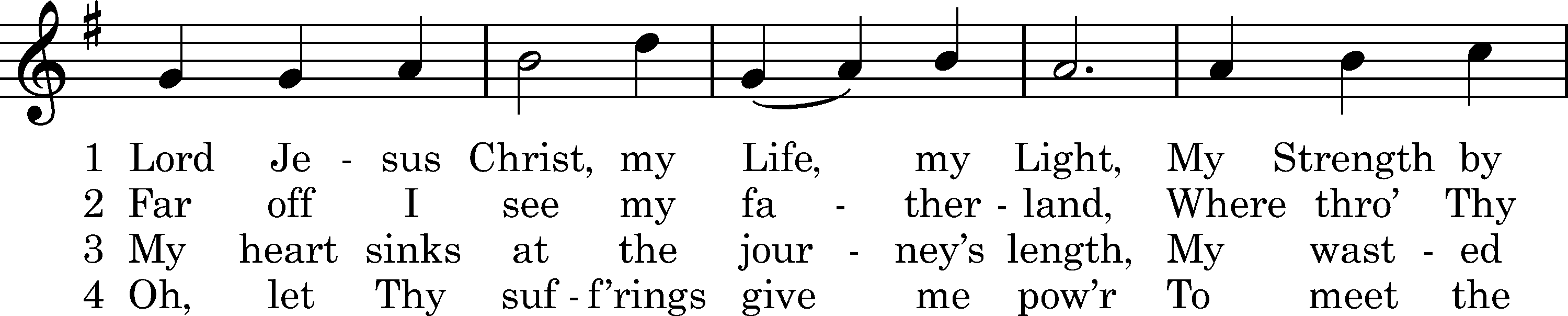 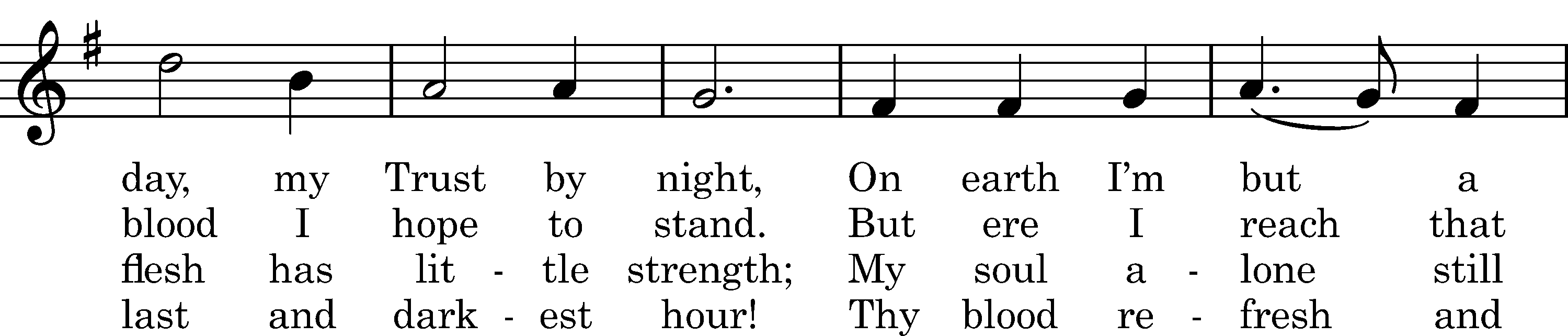 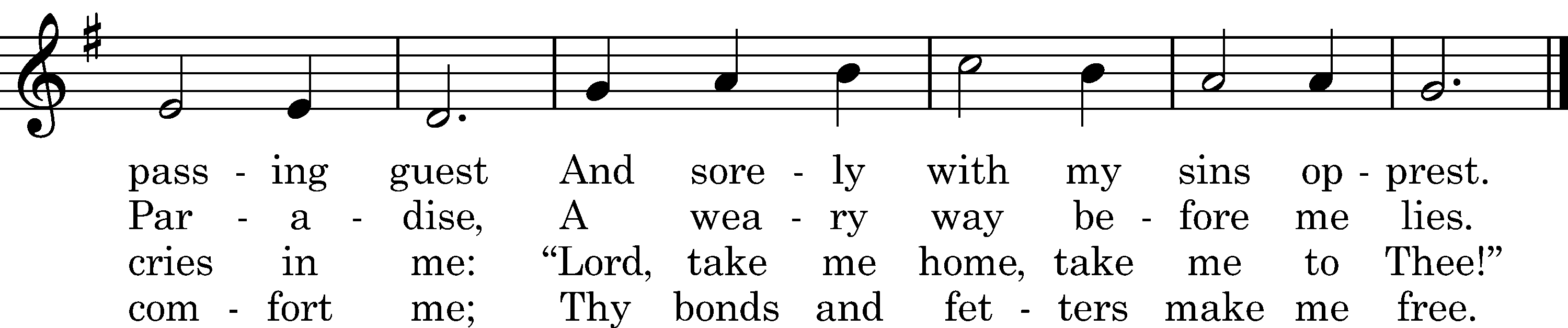 5	Oh, let Thy holy wounds for me
Clefts in the rock forever be
Where as a dove my soul can hide
And safe from Satan's rage abide.6	And when my spirit flies away,
Thy dying words shall be my stay.
Thy cross shall be my staff in life,
Thy holy grave my rest from strife.7	Lord, in Thy nail-prints let me read
That Thou to save me hast decreed
And grant that in Thine opened side
My troubled soul may ever hide.8	Since Thou hast died, the Pure, the Just.
I take my homeward way in trust.
The gates of heav'n, Lord, open wide
When here I may no more abide.9	And when the last Great Day shall come
And Thou, our Judge, shalt speak the doom,
Let me with joy behold the light
And set me then upon Thy right.10	Renew this wasted flesh of mine
That like the sun it there may shine
Among the angels pure and bright,
Yea, like Thyself in glorious light.11	Ah, then I'll have my heart's desire,
When, singing with the angels' choir,
Among the ransomed of Thy grace,
Forever I'll behold Thy face!Text: tr. Catherine Winkworth, 1863, alt.; Martin Behm, 1610, cento Tune: Nuernbergisches Gesangbuch, 1676 Text and tune: Public domainDistribution Hymn:  TLH #317 “Alas, My God, My Sins Are Great”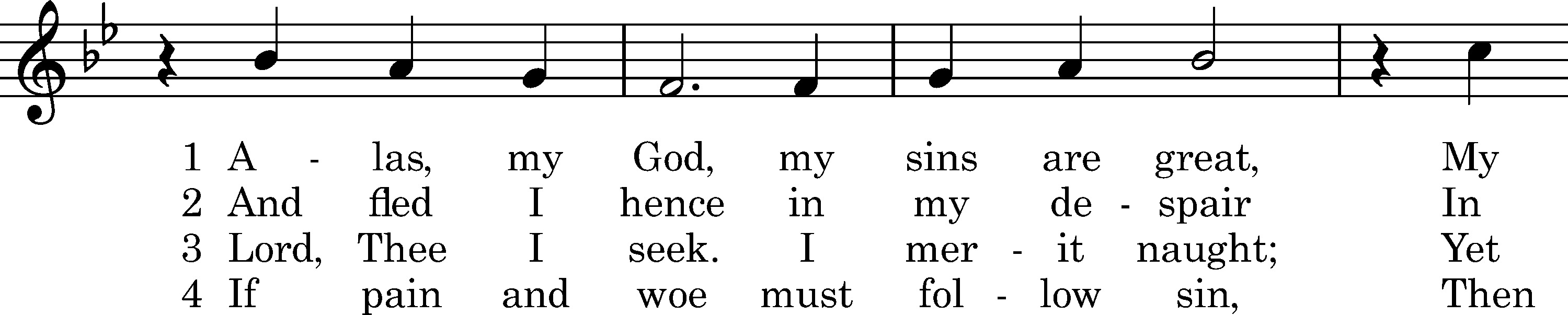 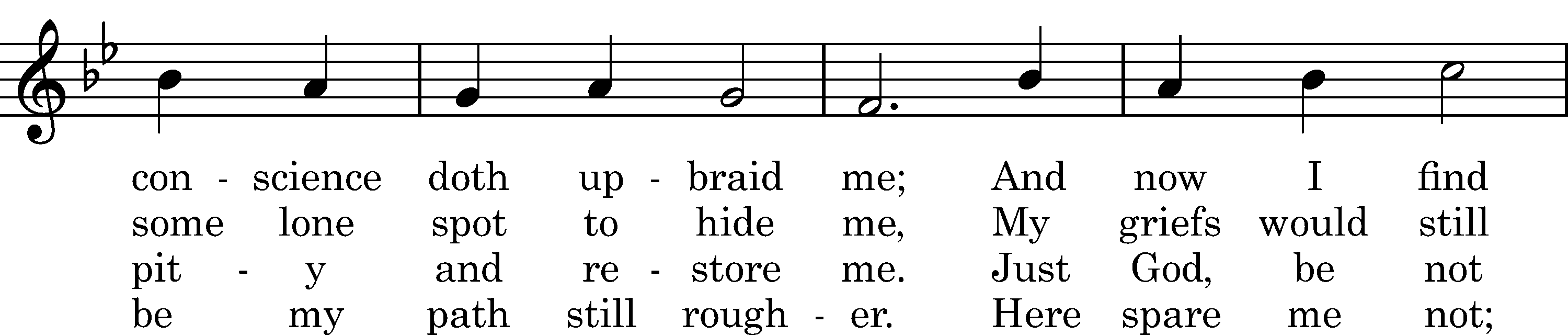 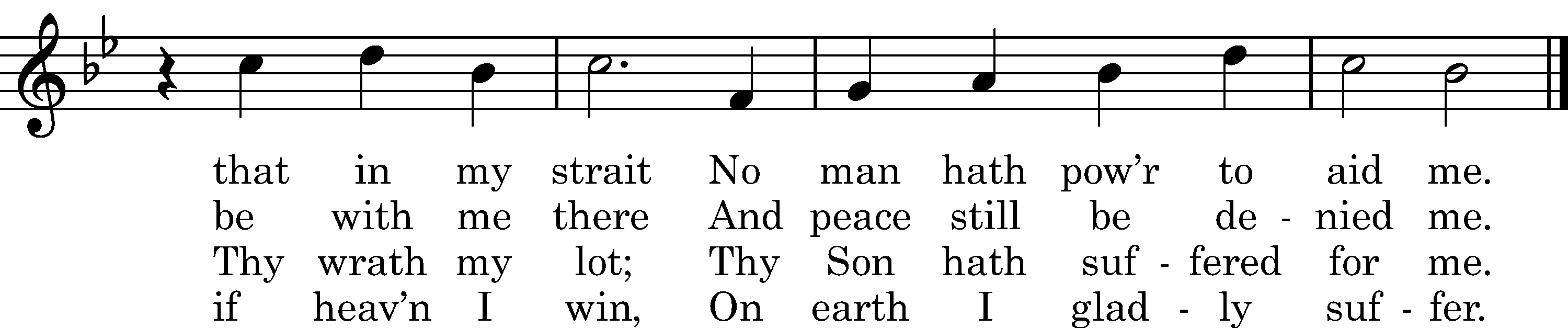 5	But curb my heart, forgive my guilt,
Make Thou my patience firmer;
For they must miss the good Thou wilt
Who at Thy chast'nings murmur.6	Then deal with me as seems Thee best—
Thy grace will help me bear it
If but at last I see Thy rest
And with my Savior share it.Text: tr. Catherine Winkworth, 1863, alt.; Johann Major, 1613 Tune: Andachts-Zymbeln, Freyberg, 1655 Text and tune: Public domainDistribution Hymn:  LSB #544 “O Love, How Deep”Nunc Dimittis	Luke 2:29–32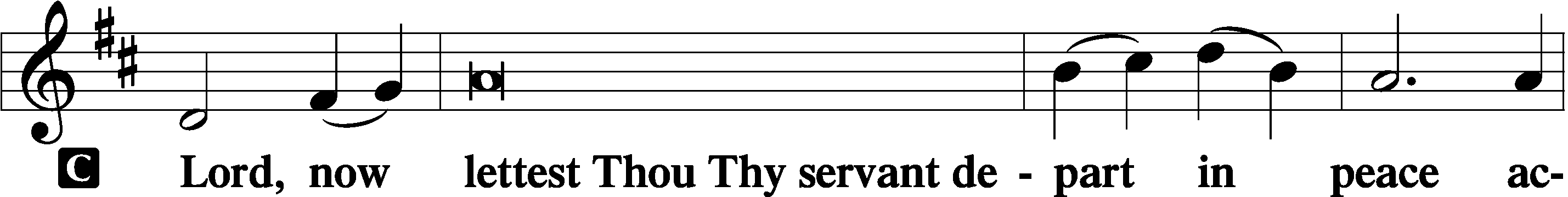 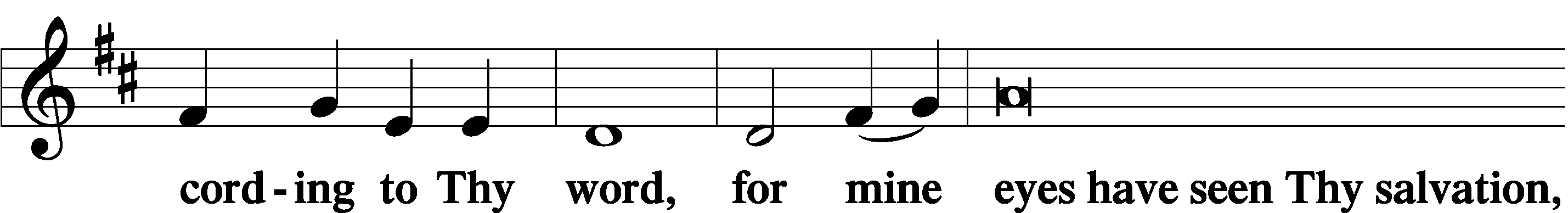 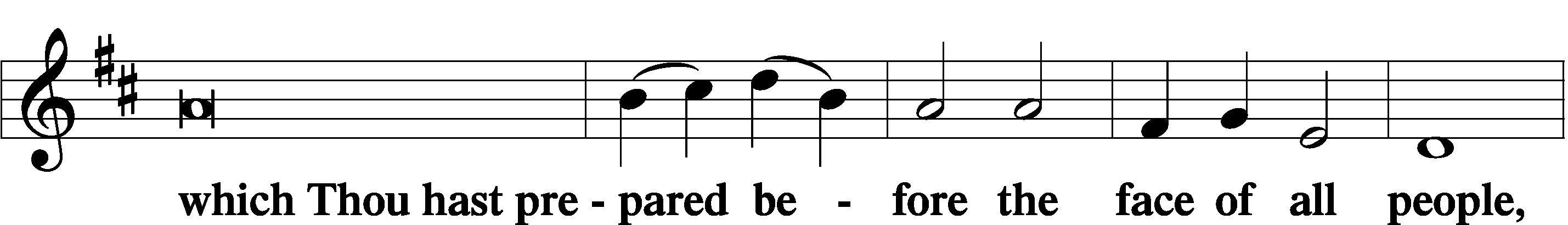 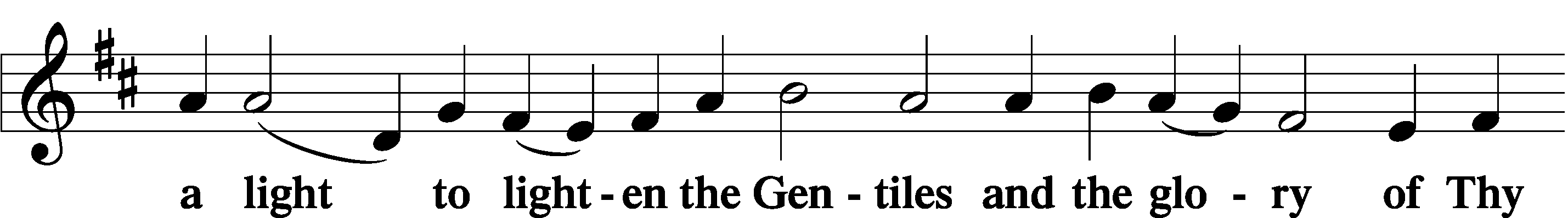 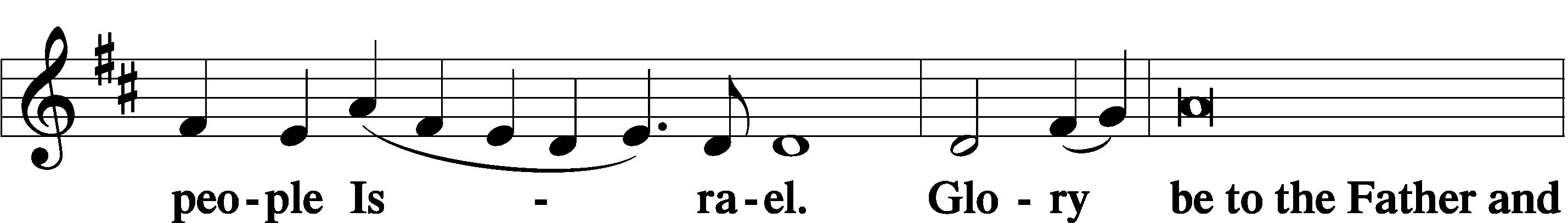 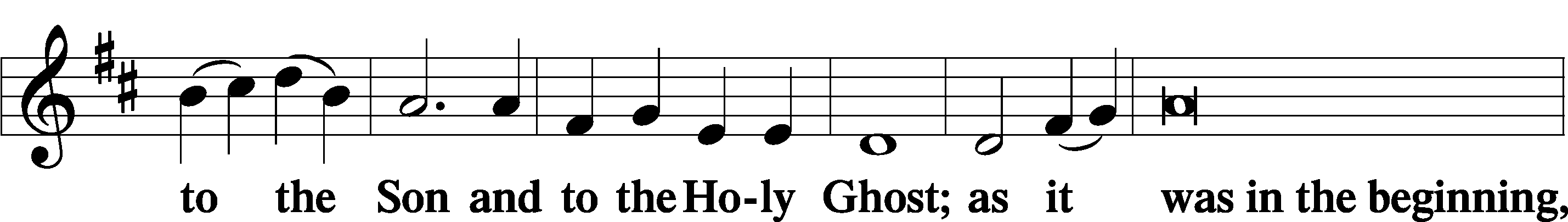 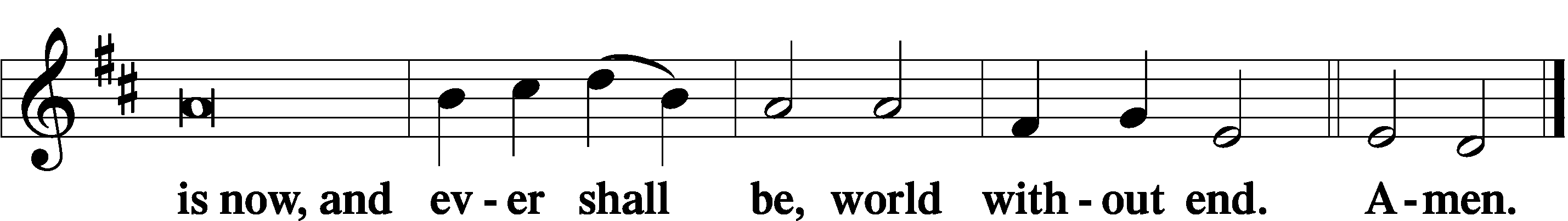 Thanksgiving	Psalm 107:1P	O give thanks unto the Lord, for He is good,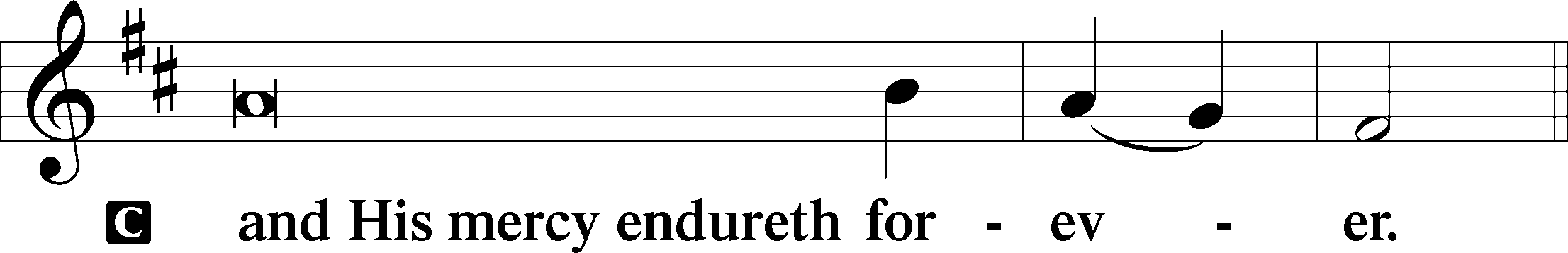 Post-Communion CollectP	Let us pray.We give thanks to You, almighty God, that You have refreshed us through this salutary gift, and we implore You that of Your mercy You would strengthen us through the same in faith toward You and in fervent love toward one another; through Jesus Christ, Your Son, our Lord, who lives and reigns with You and the Holy Spirit, one God, now and forever.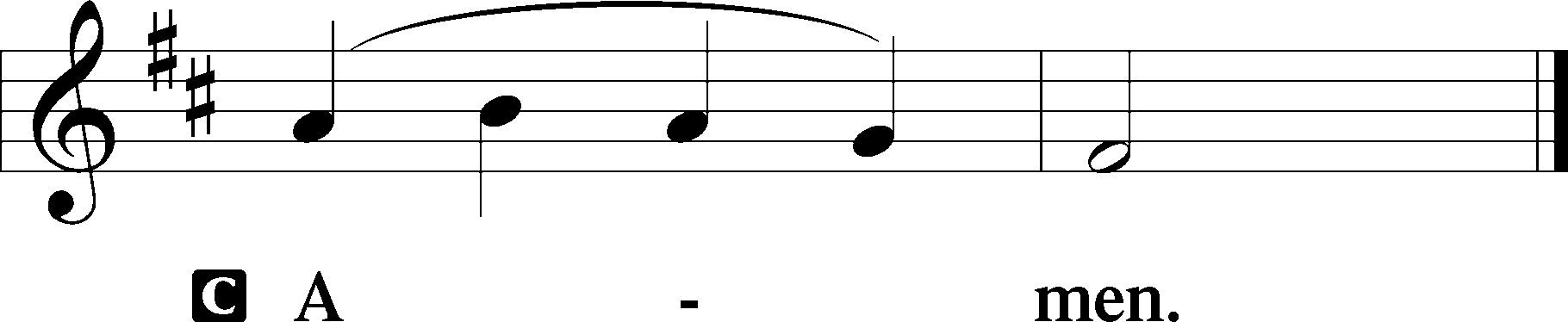 Salutation	2 Timothy 4:22P	The Lord be with you.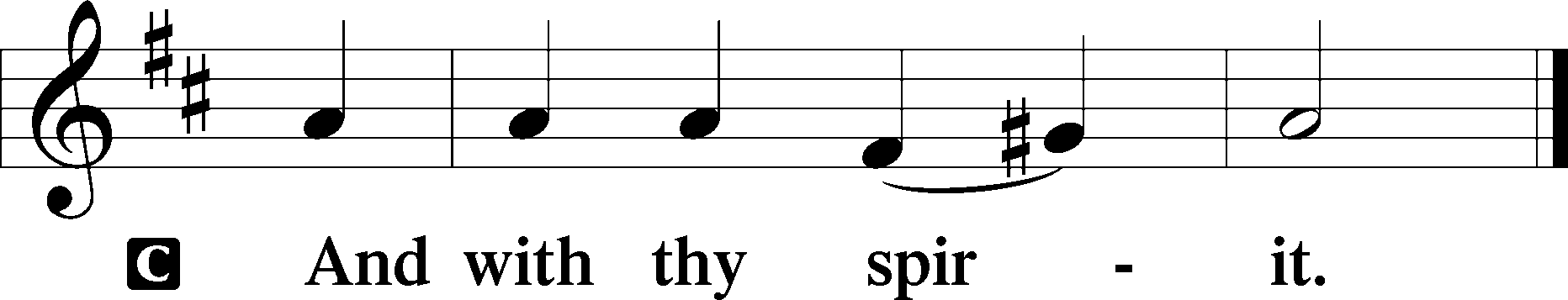 Benedicamus	Psalm 103:1P	Bless we the Lord.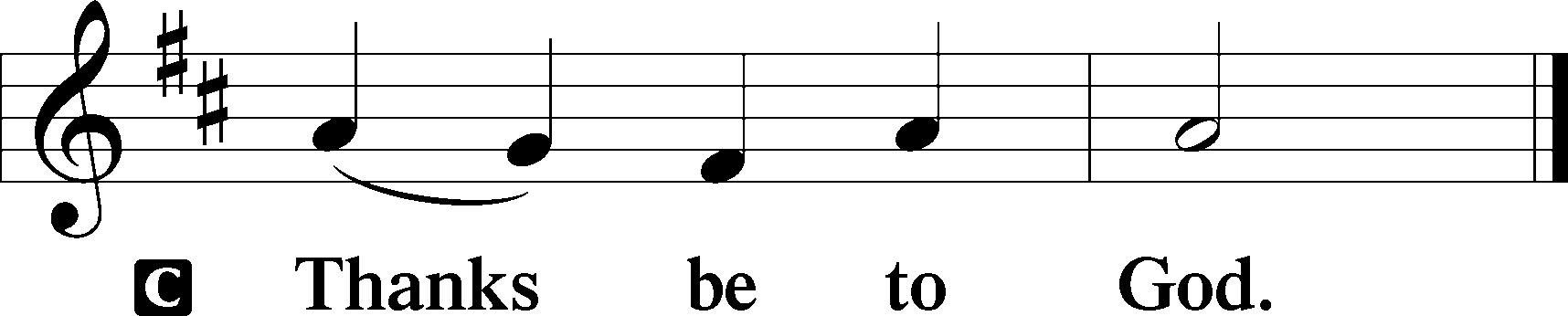 Benediction	Numbers 6:24–26P	The Lord bless you and keep you.The Lord make His face shine upon you and be gracious unto you.The Lord lift up His countenance upon you and T give you peace.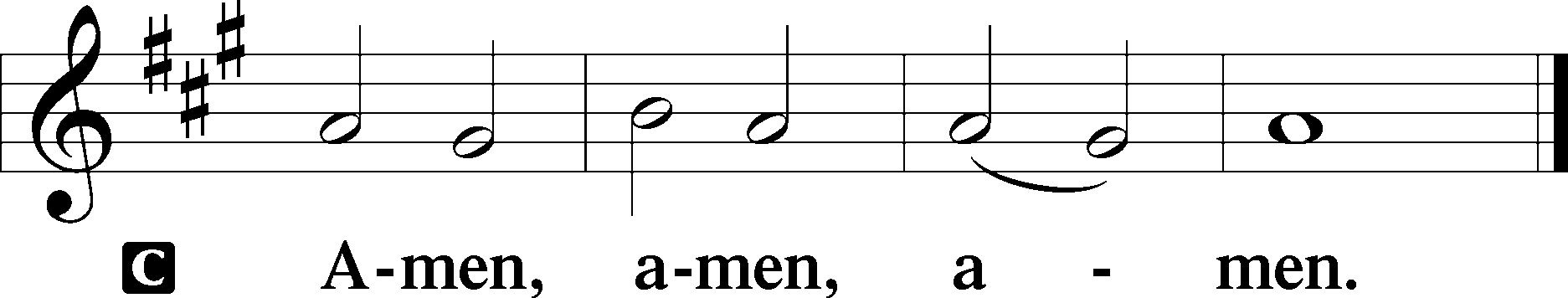 Closing Hymn:  LSB #438 “A Lamb Goes Uncomplaining Forth”Silent prayer after worship:  Heavenly Father, thank You for claiming me as Your own dear child through the rebirth of Holy Baptism.  Lead me to daily live in my Baptism by faith, and to share Your love and hope with others.  In Jesus’ name.  Amen.AcknowledgmentsUnless otherwise indicated, Scripture quotations are from the ESV® Bible (The Holy Bible, English Standard Version®), copyright © 2001 by Crossway, a publishing ministry of Good News Publishers. Used by permission. All rights reserved.Created by Lutheran Service Builder © 2024 Concordia Publishing House.Today, 7 pm, Fellowship Hall:  AA Meeting	6 pm, Deal Home:  Sunday Evening Bible Study (Note, time change!)Tuesday, 7-9 pm, Fellowship Hall:  Penn-Ohio SingersWednesday, 10 am, Sanctuary:  Lenten Midweek Matins Service	11 am, Fellowship Hall:  Lenten Soup Luncheon & Bible Study	6 pm, Fellowship Hall:  Lenten Soup Supper7 pm, Sanctuary:  Lenten Midweek Vespers Service7 pm, Fellowship Hall:  NA MeetingNext Sunday, 8 am, Fellowship Hall:  Bible Study9 am, Sanctuary:  Divine ServiceFollowing Worship, Fellowship Hall:  Voters’ Assembly7 pm, Fellowship Hall:  AA MeetingfffffffffffffffffffffffffffffffffffAttendance:     Sunday, February 18, 2024:  32Wednesday, February 21, 2024:  (Matins:  13; Vespers:  14)Bible Memory Verses ~ Week of February 25th:For Adults:   Finally, brothers, whatever is true, whatever is honorable, whatever is just, whatever is pure, whatever is lovely, whatever is commendable, if there is any excellence, if there is anything worthy of praise, think about these things.											 Philippians 4:8For Children:  The Lord God has opened my ear, and I was not rebellious; I turned not backward. 							Isaiah 50:4-5fffffffffffffffffffffffffffffffffffOur Stewardship of Treasures for the Lord: 	Figure for Wednesday, February 14, 2024 General Fund:  $308.00Figures for Sunday, February 18, 2024 General Fund:  $940.00		SELC:  $0.00		Quarterly Missions:  $0.00Capital Campaign:  $215.00YTD Giving/Budget (as of February 11, 2024)General Fund:  $14,105.50/$16,275.12SELC:  $404.00/$461.52For online giving, check out https://www.saintspeterandpaul.net/online-giving.fffffffffffffffffffffffffffffffffffTHANK YOU FOR SERVING IN FEBRUARY: Elder:  Jonathan Baisch;  Ushers:  Matt Berent, Mark Gabriel, Michael Laird, and Jerome Thomas; Altarware ~ Sundays:  (prior) Diane Riefstahl; (after) Marie Flaugher.fffffffffffffffffffffffffffffffffffThis Sunday evening at 7 pm is our first Sunday Evening Bible Study at the Deal home. This Bible Study group will meet the second and fourth Sunday evenings of the month and is open to all church members!fffffffffffffffffffffffffffffffffffMark Your Calendar!  A Voters’ Assembly will be held following worship next Sunday, March 5th. Tentative agendas are available on the table in the narthex and on the shelves outside the secretary’s office.THANK YOU FOR SERVING IN MARCH: Elder:  Jonathan Baisch;  Ushers:  Mark Kleindienst, Jerry Krivosh, & Gordon Marquette; Altarware ~ (prior) Marie Flaugher (03.03 and 03.31), Elizabeth Haenftling (03.10), & Diane Riefstahl (03.17, 03.24, 03.28, 03.29, & 03.30); (after) Marie Flaugher (03.28 & 03.30), Diane Riefstahl (03.29), and Cheryl Fedele & Clara Krivosh (Sundays).fffffffffffffffffffffffffffffffffffThe Sunday evening AA group wishes to thank all who generously donated to their Sober New Year’s Eve party. Your support of their mission to live a sober life is greatly appreciated.fffffffffffffffffffffffffffffffffffAll are welcome to join us throughout Lent for our Wednesday Lenten Midweek Worship Services:	10 am		Matins Service followed by a soup luncheon & Bible Study	  6 pm		Soup Supper	  7 pm		Vespers ServiceIf wishing to provide a Wednesday soup meal, please sign up on the clipboard found on the table in the narthex. fffffffffffffffffffffffffffffffffffInterested in singing in the choir Easter Sunday? Please let Rebecca Marquette know of your interest. 30-minute rehearsals will take place prior to the midweek Matins services and following the midweek Vespers services for those who would like to participate.fffffffffffffffffffffffffffffffffffPittsburgh Area Lutheran Ministries (PALM) Lenten Update: In the past 5 years, PALM has been active in growing new Gospel missions in 4 regions: Hazelwood, Uniontown, PA., Bridgeport, WV., and Steubenville, OH. Each area now has an LCMS church or chapel through the efforts of PALM and its partner organizations. Thank you for your prayers and support of these missions and PALM and your financial support this year through the annual Palm Sunday Appeal offering. www.palmpa.org fffffffffffffffffffffffffffffffffffRemember the following in Prayer…~The Hurting and Healing:  Amy, Ralph, Steve, Mary Jane Anderson, Steve Antolovich, Ellen BaronCA, Amy Blomenberg, Lois BortnerCA, Sara Brubaker and her son, Canaan; Dee Bullock, Bev & Joe Chlpka, Susan Davies, Tim Dudash, Mike Flaugher, Judith & Eddy Furey, Griffin, Pastor Charles Henrickson, Joan, Keith Jozwiakowski, Darla Krajci, Barbara Kreske, Jess Lavoie, Paul LucasCA, Sandy Marshall, Lynn Price, Juanita Rentschler, Richard ReuningCA, Nancy RobertsonCA, Kriss  SvidroCA, Rudy Tomko, Bob Usnarski, Joel & Peggy Wasson, Angela WeserCA, and Ruth Wolf.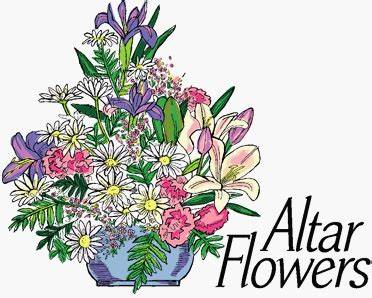 ~The Homebound:  Anna Mae Daris, Millie Elavsky, Jean Tomko, Betty Wolf, and Ed & Millie Zachar.~Celebrating:  Birthday-Jennifer Russell (02.22) and Edeltraud Sulek (02.28).~Serving in the Military:   Alex (Sasha) Carr, Duncan Vaupel, Curtis Sinewe, and Joshua Solyan.~Community & World Needs:  Those suffering due to the conflicts in the Middle East and between Ukraine and Russia; those suffering from loss and dislocation because weather disasters; those suffering from addiction and their families; Local, State, and National Government Leaders; safety for all Police Officers, Firefighters, & First Responders; the unemployed; our First Quarter Local Mission:  Community Outreach.	      			*CA represents cancer.fffffffffffffffffffffffffffffffffffA box has been placed on the pew outside the library for donations of diapers, baby clothes, and wipes to Katharina’s Closet, an outreach mission of Trinity Evangelical Lutheran Church in Warren, OH. Financial donations will also be appreciated. Please make your check out to Katharina’s Closet/Trinity Ev. Lutheran Church and give it directly to Matt Berent. Donations are due by March 3rd.fffffffffffffffffffffffffffffffffffAdditional Contact Information:Church Website:  www.saintspeterandpaul.netFood Pantry email:  foodpantry@saintspeterandpaul.netFood Pantry phone number:  724-347-3620 (opt. 4)AA Contact:  Steve @ 724-813-2358NA Contact:  Larry @ 724-977-8733